Особенности национальной Шри-Ланки + отдых на побережьеКоломбо – Дамбулла – Пиннавела - Матале и Канди - Нувара Элия - Плато Хортона - Форт Галле - КоломбоДаты тура: под запросВылеты: ежедневноПродолжительность: Экскурсионный тур (5 дней / 4 ночи) + отдых на побережье (5-7 ночей)1 день. Встреча в аэропорту. Переезд в Дамбулле. По пути посещение Слоновьего питомника Пиннавела. Он создан в 1975 году. Сюда поступают молодые особи, оставшиеся без родителей или пострадавшие от браконьеров. В первые дни открытия там находилось семь осиротевших слонят. Сегодня у некоторых из этих слонов родились внуки в том же самом питомнике. Сейчас здесь насчитывается более 50 слонов. Лучше всего посещать питомник во время кормления (09.30 - 10.00 и 13.30 - 14.00) и купания (10.00 - 12.00 и 14.00 - 16.00). Туристам предоставляется уникальная возможность понаблюдать за этими животными с близкого расстояния и, если повезет, увидеть, как самых маленьких слонят кормят из бутылки с молоком. Первоначально Пиннавела была туристическим центром, но со временем с помощью местных и иностранных экспертов стала культурно-научным центром по размножению слонов.Сафари на слонах - это не только прогулка на самых больших животных в Шри-Ланке, но и незабываемый опыт для туристов, которые получают возможность познакомиться со слонами, насладиться поездкой через природные заповедники и красивые речные пейзажи. Сафари на слонах в Шри-Ланке является одним из самых новых и самых захватывающих событий. Эти сафари не только позволяют рассмотреть дикую природу сидя на спине слона, но, возможно, что более важно, предоставляют уникальную возможность провести с ним целый день. Это просто огромное удовольствие быть рядом с таким великолепным животным, будь то просмотр игры со спины, пикники с ним в лесу, уход, кормление или плавание, ведь встреча с ним воистину незабываема. Размещение и ужин в выбранном отеле Канди.2 день. Утром после завтрака вы посетите красивые горы Наклс. Они расположены в центре Шри-Ланки, в районах Матале и Канди. Своё название они берут от множества лежащих сгибов и пиков на западе горного массива, которые напоминают суставы сжатого кулака, если, конечно, рассматривать их с определенных мест в районе Канди. Это имя было дано ранними британскими геодезистами, в то время как сингальские жители традиционно именовали область «Думбара Кандуветива» (то есть загруженная туманом горная цепь (Cooray, 1984). Горы характерны своими поразительными пейзажами – как будто кто-то надел на них шапку из облаков. К тому же, в дополнение к их эстетической ценности, горы вызывают большой научный интерес. Это - климатический микромир остальной части Шри-Ланки. Условия всех климатических зон в стране показаны в горном массиве. А на возвышениях можно увидеть изолированные тропические леса и представителей флоры и фауны, многие из которых не могут быть найдены больше нигде в мире. Посещение Сада Специй. Вы ознакомитесь с основными специями, пряностями и лекарственными растениями, которые выращивают на Шри-Ланке с древних времен и экспортируют по всему миру. В саду специй вы также сможете приобрести знаменитые Шриланкийские специи: кардамон, корицу, черный и чили перец, карри, а также порошок сандалового дерева, какао, 100% натуральные аюрведические масла и лекарственные средства. Затем посещение Королевского Ботанического Сада. Королевский Ботанический Сад (Royal Botanical Garden) в Перадении один из лучших в Азии. Созданный в 1821 г, сад расположен в 12 км от Канди, в излучине реки Махавели - самой крупной реки Шри-Ланки. Лучшие садоводы Шри-Ланки разбили огромную холмистую территорию неописуемой красоты площадью в 67 гектаров на парковые зоны, отражающие разные типы тропической флоры. Здесь можно найти множество редких пальмовых аллей и тропических растений. Прогуливаясь по просторным полянам и тенистым рощам ботанического сада, можно ощутить свежесть и слияние с природой. Он поражает своим контрастом цветовой гаммы. Но что действительно прекрасно, так это — декоративные орхидеи (около 100 видов). Вдобавок к гибридам, в ботаническом саду есть коллекция диких орхидей Шри-Ланки, которые можно увидеть, лишь получив специальное разрешение. Неотъемлемой частью сада являются летучие лисицы, гроздьями свисающие с деревьев и стаи вездесущих обезьян.3 день. После завтрака вы переедите в Нану Ойя (около города Нувара Элия) на железнодорожном переезде из Канди. Затем вы отправитесь в Нувара Элия - «Маленькая Англия» Шри-Ланки, горный район с прохладным климатом и великолепными пейзажами, с водопадами и зелеными волнами чайных плантаций. Кроме того, это сердце страны чая Шри-Ланки, где производят значительную долю лучшего в мире чая. Здесь находится самая высокая гора на острове, а также один из лучших 18-луночных полей для гольфа в Южной Азии. В Нувара Элия вы отправитесь на экскурсию по городу, посетите озеро знаменитого Григория и ипподром, где вы сможете покататься на лошади, проедете мимо резиденции президента (не входит в стоимость тура). 4 день. Рано утром вы переедите Плато Хортона. Завтрак возьмете собой. Плато Хортона – национальный высокогорный заповедник, который признан одним из самых красивых мест в мире. В ясную погоду на смотровой площадке склона, именуемого “КОНЕЦ СВЕТА”, вашему взору откроется потрясающая панорама на просторы индийского океана, уходящего за горизонт. В заповеднике обитают дикие животные: олени, косули, гигантские белки, обезьяны и многие другие виды животных. Затем переезд в Яла. Размещение и ужин в отеле Яла.5 день. Утром сафари на джипах в Национальном Парке Яла. Яла - один из самых крупных заповедников страны, площадью 1259 км, расположен на юго-востоке острова. Дикие кабаны, мангусты, шакалы, буйволы, пятнистые олени, медведи, крокодилы, вараны, дикобразы, обезьяны, фламинго, пеликаны, павлины, цапли и король саванны – леопард – поджидают туристов и фотоохотников на диких тропах крупнейшего Национального Парка Шри-Ланки, позволяя приблизиться к себе на расстояние, достаточное для того, чтобы понаблюдать за ними и сделать уникальные снимки. Затем переезд в Галле. Посещение Форта Галле. Галле считается одним из наиболее интересных исторических мест на юге Шри-Ланки. Эта колониальная крепость, основанная в 17 веке португальцами, по сегодняшний день является крупнейшим международным портом страны. Прогуляйтесь до маяка по гавани, посетите старый город, загляните в ремесленные лавочки, где представлены великолепные образцы изделий из дерева и ракушек – Галле никого не оставит равнодушным. Трансфер в выбранный вами пляжный отель:Coral Sands 3* — отель расположен в курортном районе Хиккадува, на юго-западном побережье Шри-Ланки, непосредственно на берегу Индийского океана. Отель расположен на дороге в г. Галле, вблизи тропического парка Marine Park. Уютный отель отличают качественный сервис, дружелюбная атмосфера. Здесь созданы все условия для семейного отдыха с детьми. Основное здание и ресторан отремонтированы в 2011 году. Coral Sands является популярным местом для плаванья с маской и ластами. Несмотря на наличие лодок, отель отличается великолепным пляжем и океан в этом месте спокойный и чистый.Стоимость тура на 2-х, питание "завтрак" - от 3140$Bentota Beach 4*— отель расположен в местечке Бентота, в 92 км от международного аэропорта, в 62 км от Коломбо. Отель имеет большую ухоженную территорию. Это один из лучших отелей на побережье Шри-Ланки. Он расположен в непосредственной близости от центра водных развлечений и клуба Inter Sport. Отель славится своим превосходным сервисом и большими возможностями для занятий спортом. Рекомендуем для активных туристов и семьям с детьми. Стоимость тура на 2-х, питание "завтрак" - от 3460$Citrus Hikkaduwa 4*— отель расположен в 10 минутах езды от города Хиккадува. К услугам гостей центр аюрведического массажа и открытый бассейн, а также бесплатный Wi-Fi и бесплатная парковка на территории отеля. В каждом номере имеются кондиционер, принадлежности для чая/кофе, мини-бар и спутниковое телевидение. В ванной комнате в номере предоставляются туалетно-косметические принадлежности и фен. Вы также можете взять напрокат автомобиль или велосипед, обменять валюту и воспользоваться сейфом. В ресторане Waves представлен широкий выбор блюд из морепродуктов и интернациональной кухни.Стоимость тура на 2-х, питание "завтрак" - от 3190$Начало формыКонец формыВключено:перелет Минск - Абу Даби - Коломбо - Абу Даби - Минск (минимальный тариф);трансферы по программе тура;проживание в отелях по экскурсионному маршруту (питание - завтрак и ужин);русскоговорящий гид во время тура;проживание в отеле на побережье с указанным типом питания; налоги и сборы;проживание в выбранном отеле на побережье;экскурсии по программе.Дополнительно:Консультационно-информационная услуга – 45 руб.;Консульский сбор;виза в Шри Ланку - 77 BYN (онлайн);дополнительные экскурсии по желанию;медицинская страховка;входные билеты по маршруту - 121$ на взрослого, 43$ на ребенка; чаевые и личные расходы.Полетное расписание:Минск - Абу-Даби EY62 13:50 - 20:35 Абу Даби - Коломбо EY7152 23:00 - 05:00(+1)Коломбо - Абу Даби EY265  21:00 - 00:25(+1)
Абу Даби - Минск EY61 07:35 - 12:50  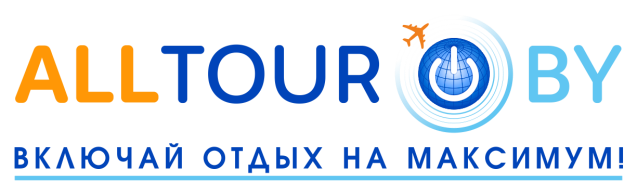 ООО «СИСТЕМА КОМФОРТНОГО ОТДЫХА»г. Минск, пр-т Победителей, 20 (ГК Marriott)www.alltour.by   т: +375 17 3 105 105                                  +375 29 309 20 20